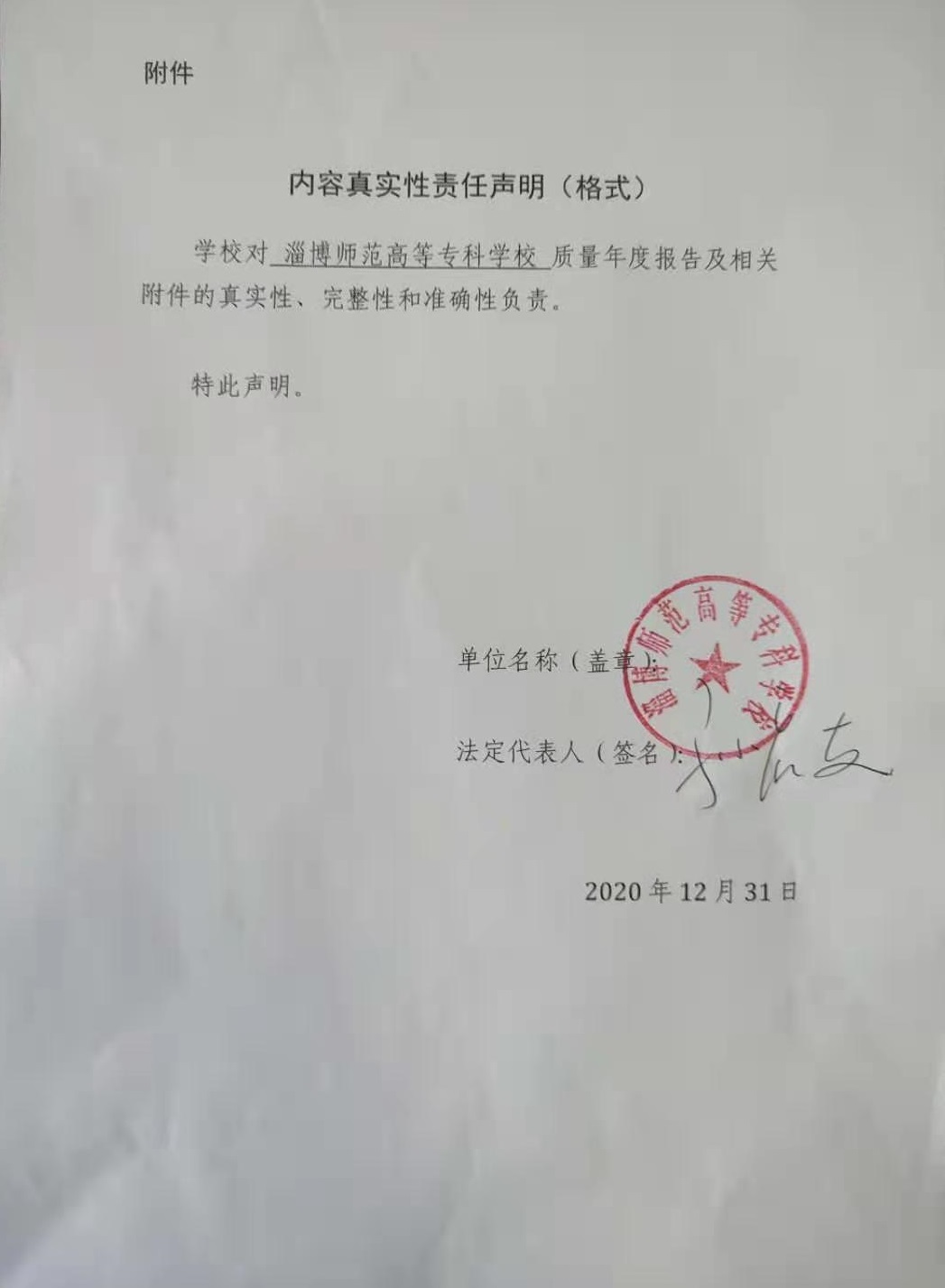 淄博师范高等专科学校高等职业教育质量年度报告（2020）淄博师范高等专科学校高等职业教育质量年度报告（2020）一、学校简介（一）历史沿革1951年，学校在周村建校，初名为山东省周村师范学校。1955年，更名为淄博师范学校。2000年，原淄博师范与淄博第二师范合并成立新淄博师范学校。2004年4月，全国高校设置评议委员会批准学校升格为专科层次；同年7月，省政府下文同意将淄博师范学校改建为淄博师范高等专科学校。2006年9月，学校整体迁至现址。（二）办学成就1.教学科研成果 学校现有国家教育体制改革试验区试点项目3项，国家级教师教育精品资源共享课1门。省级精品资源共享课15门，省级特色专业5个，省级精品课程21门，省级教学团队6个，省级教学改革立项30项，省级优秀教学成果一等奖3项、二等奖2项，省级教学名师3人、职业教育青年技能名师培养计划1人。先后承担国家、省市级课题270余项，包括教育部人文社科项目、国家教育科学规划项目和国家艺术基金项目等国家级课题。出版学术专著170余部，在各级各类核心期刊发表论文120余篇。科研成果获省社科优秀成果奖、省高校优秀成果奖、省文化艺术成果奖和省软科学优秀成果奖等70余项。国家社科基金项目立项工作实现历史性突破，2个项目获得立项。2.人才培养建校 70 年来，学校共培养6万余名社会有用人才，其中全国教育系统劳动模范、全国先进教育工作者、全国模范教师、全国优秀教师、全国中小学德育先进工作者、山东省特级教师、齐鲁名师、齐鲁名校长100余名，60余人被评为淄博市特级教师或优秀校长。案例1：学生在全国大学生数学建模竞赛中获山东赛区一等奖2020年9月，学校数学建模社团30名学生组成的10支参赛队在“高教社杯”全国大学生数学建模竞赛中全部获奖，荣获山东赛区一等奖3项、二等奖1项、三等奖2项。自2006年数学建模社团成立以来，以激发学生参与建模探索的兴趣为出发点，定期开展专门的讲座和实践活动，组织学生系统地学习数学建模知识。数学建模社团被评为山东省优秀大学生社团。3.社会服务学校先后被确定为山东省教师教育建设基地、学前教育教学研究中心、大学生职前技能培训基地和淄博市小学幼儿教师培训中心、统一战线理论研究基地、山东大学人工智能教师能力提升计划重点培养基地、淄博市航模协会航模实践基地等。2020年180余名学生参加抗疫志愿服务，收到全国各地表扬信50余封，1名学生被授予“新时代淄博向上向善好青年”，1名学生被评为“淄博市优秀共青团员”。组织承办淄博市新教师岗前培训、临淄区校长（园长）任职资格培训等5个班次，培训人员达513人次。全面启用学校培训公寓，承办省ZMA第二届无人机人工智能大赛暨市第四届智力运动会无人机上线编程比赛、世界机器人大赛城市选拔赛等赛事近20项。4.学校荣誉学校先后被评为全国精神文明建设工作先进单位、省级文明单位、百所德育科研名校、教育网络系统示范单位、红十字模范校、普通话测试先进集体、山东省思想政治工作先进单位等。先后以优异成绩顺利通过校园文明建设与德育工作检查、高职高专办学条件、人才培养工作等20余项评估检查。2020年被评选为职业院校数字校园建设样板校、2019-2020年度山东教育政务新媒体先进单位、2019年度全国优秀易班共建案例、第八届山东省师范类高校学生从业技能大赛团体银奖、2019全国百强职院校园媒体、2019年度伙食管理工作先进单位 、2020年省级文明校园。案例2：获评全国职业院校数字校园建设样板校我校自2016年申报“第二批职业院校数字校园建设实验校”以来，依据教育信息化的纲领性文件和职业院校数字校园建设规范，不断优化智慧校园整体规划，加大建设力度，全面建成智慧校园。2020年12月，我校被授予全国“职业院校数字校园建设样板校”，此次评选由教育部中央电化教育馆组织开展，旨在表彰地位领先、应用创新、成效显著的实验校，进一步发挥职业院校数字校园建设实验校的辐射带动作用。标志着我校的教育信息化迈入新的台阶。（三）学校定位立足淄博，面向山东，辐射全国。以小学和学前教师教育为主，培养培训具有创新精神和实践能力，掌握教育规律，熟知学生成长规律的高素质专业化复合型小学、幼儿教师；深化产教融合、校企合作，拓展非师范类教育，培养适应经济社会发展需要的高技能应用型人才。（四）组织机构概述学校设置办公室、组织人事处、宣传统战处、教务处、计划财务处、发展规划处、科研处、学生处（武装部、征兵工作站）、招生就业处、后勤管理处、保卫处、教师工作部、离退休工作处、纪委（监察专员办公室）、机关党总支、团委、工会17个党政管理机构；人文学院、数理系、信息系、学前教育学院、外语系（国际教育交流中心）、音乐艺术系、美术系、马克思主义学院、继续教育学院、体育教学部、文旅学院11个教学机构；图书馆、校医院、信息网络管理中心、国有资产管理中心4个教辅机构；附属中学、附属小学、附属幼儿园、淄博外国语实验学校4个附属学校。案例3.扩大办学自主权，事业单位机构改革推进有力结合上级事业单位机构改革要求，学校规范做好事业单位分类改革、事业单位“十定”规定制定、人员编制管理体制改革、单位内设机构和岗位设置管理改革等工作，理顺了公益一类、二类单位的人员管理模式，实行人员控制总量备案管理，积极推进高校五权下放，结合工作需要，新增5个副县级内设机构，实现了最大化利益争取，有力地支持了教育事业发展。（五）教职工队伍情况至2020年底，我校在编教职工547人，人事代理17人，其中，专任教师458人。附属学校教职工228人。专任教师中，省教学名师、优秀教师6人，淄博市有突出贡献的中青年专家3人。聘任小学幼儿园教学名师、行业企业专家作为兼职教师，2020年聘任兼职教师42人。表1-1专任教师队伍基本情况表（六）办学条件保障学校占地面积1280亩，建筑面积21.98万m²，其中教学科研、行政用房面积11.55万m²，固定资产6.45亿元，教学设备8240.50万元，纸质图书89.54万册。2019-2020学年度，学校教学仪器设备新增1815.4万元。新建3D打印实验室、科学探究实验室、航天实验室、网络综合布线实验室、百艺工坊等11个实验实训室，涵盖了师范生职业技能、学前、自然科学、计算机、体育素质、STEAM课程和高职专业群实验实训。表1-2 办学条件表（七）办学经费1.办学经费总收入及其构成2019年度，学校办学经费总收入17600.67万元，其中财政经常性补助收入10777.03万元，中央地方财政专项投入2213.93万元，学费收入3039.53万元，其他收入1570.18万元。表1-3 办学经费总收入及其构成表2.办学经费总支出及其构成2019年度，学校办学经费总支出19366.05万元，其中基础设施建设支出2291.01万元，设备采购支出2446.35万元，日常教学经费支出1008.24万元，教学改革及研究支出75.92万元，师资建设支出100.19万元，图书购置支出90.00万元，其他支出13354.34万元。表1-4 办学经费总支出及其构成表（八）附属学校1.附属中学附属中学成立于2005年，后于2017年转制为九年一贯制学校,现有教学班41个，其中中学班18个，小学班23个，学生1775人。学校共有教师100人，其中40余人获得淄博市名校长、淄博市骨干教师、淄博市优秀班主任等市级以上表彰称号。学校先后荣获全国青少年校园足球特色学校、山东省初级中学教学示范学校、山东省优秀体育传统项目学校、山东省校本研究先进单位、淄博市文明校园、淄博市心理健康教育特色学校等荣誉称号。2.淄博外国语实验学校淄博外国语实验学校成立于2001年，是由淄博师专领办的全日制民办九年一贯制学校。现有教学班15个。其中，初中班14个，小学班1个，学生601人。教职员工67人，其中省特级教师1人，省优秀教练员2人，获得骨干教师、优秀班主任、优秀教师等区级及以上荣誉表彰10余人。学校先后荣获市民办教育名牌学校、市民办学校年检优秀单位、市民办学校办学评估先进单位等荣誉称号。案例4：研学旅行促成长，最美课堂在路上学校以立德树人为根本目的，因地制宜将思政课与研学旅行相结合，开设了“走遍淄博，探寻齐鲁文化”行走的思政教育课程，让学生在实践活动中感受祖国大好河山，感受中华优秀文化，感受革命光荣历史，感受改革开放伟大成就。学生走遍淄博五区三县及文昌湖度假区、高新区，探访地域特色、风土人情、地方文化、历史名人、经济状况等，加深学生对当地文化的了解。3.附属小学附属小学建于1987年，现在校学生1207名，教职工75人。现有省特级教师2人，淄博名校长1人，淄博名师2人，淄博市骨干教师6人，省市区优秀少先队辅导员、优秀班主任10人，省市区优秀教师15人，淄博市岗位能手3人，市、区学科带头人6人，市、区教学能手14人，研究生学历6人。学校先后荣获山东省文明单位、山东省规范化学校、山东省教学示范学校、山东省依法治校示范学校、山东省电化教育示范学校、山东省绿色学校、山东省普通话校园语言示范学校、山东省体育传统项目学校、山东省艺术教育示范学校、淄博市首批科普教育示范学校、淄博市文明校园、淄博市德育工作先进单位、省级文明校园、全国校园篮球特色学校等荣誉称号。4.附属幼儿园附属幼儿园成立于1999年，在园幼儿600余名。现有教职工51人，学历达标率100%。其中高级职称3人、中级职称15人，初级职称33人。今年先后两次通过公开招考共计招录新教师18名。先后有20余人被评为市级教学标兵、优秀教育工作者和骨干教师，幼儿园先后被表彰为市级示范幼儿园、省级示范幼儿园和市级十佳幼儿园，连年获得淄川区学前教育先进单位、淄博市文明单位称号。二、学生发展（一）立德树人作为培养专科层次小学、幼儿教师为主的师范类院校，我校严格按照人才培养方案设置各类课程，坚守课堂教学意识形态安全底线和红线，积极推动习近平新时代中国特色社会主义思想进教材，进课堂，进头脑，积极推进课程思政、专业育人、文化育人、环境育人和“三全育人”体系，创新学校思想政治教育模式。1.推动习近平新时代中国特色社会主义思想进教材进课堂进头脑。通过十九届五中全会精神宣讲、中国特色社会主义思想宣讲会青马工程培训班等活动，加强思想政治教育。思想政治理论课学时达标率100%，坚持把立德树人与课堂教学紧密结合起来，发挥思政课立德树人教育的主渠道作用。推进和探索思政课课堂教学改革新模式，新冠疫情期间，马院精心组织教师“全校同上一堂课”，把思政课变成了线上“网红课”。2.着力构建学校“三全育人”新格局。加强党委对学校思想政治工作的全面领导，落实全员全过程全方位育人，全面实施“三全育人”，构建完善“第二课堂成绩单”制度。拓展以“志愿服务”为载体的实践育人阵地，深入开展西部计划、“学雷锋”、暑期三下乡等志愿服务活动。积极开展“高雅艺术进校园”和“传统文化进校园”活动，提升校园文化品质。持续打造迎新晚会、毕业晚会、文艺展演、元旦晚会、校园舞蹈大赛、校园歌手大赛，将艺术舞蹈类课程考核搬上舞台，全力构建学校“三全育人”新格局。3.构筑大中小一体化思政教育新模式。积极开展“同课异授”-大中小一体化背景下思政课教学改革，贯通大中小学思政课教学，大中小手拉手，协同培养，从思政课程角度实现对不同学段学生循序渐进、螺旋式培养。明确大学思政课在大中小思政课体系中的地位和作用，有针对性的教育教学，更好地实现大学思政课的培养目标，立德树人。共同加强和推进大中小学思政课教学改革创新，打造思政精品课，提高教育教学质量。案例 5：党委书记于军为学生上专题思政课12月22日上午，学校党委书记于军以《十九届五中全会与中国梦》为题，为学生上了一堂生动的思政课。于军从十九届五中全会审议通过的《建议》文件讲起，重温“中国梦”的提出，一边板书一边和同学们交流，他说，幸福是奋斗出来的，希望同学们以“中国梦”激扬青春梦，胸怀远大理想，肩扛责任使命，刻苦学习，不负韶华，努力成为德智体美劳全面发展的社会主义建设者和接班人，为祖国的繁荣富强贡献自己的青春力量，在共建中共享社会主义现代化丰硕成果。课堂上气氛热烈，通过这堂思政课，同学们认识到肩上责任重大而光荣，要把个人成长与国家繁荣相结合，勇于担当，砥砺前行。案例6：战“疫”英雄讲战疫，火了校园思政课5月25日上午，淄博师专春季学期“复学第一课”在首批复学同学们的热切期盼中开讲。学校邀请山东省第四批援鄂医疗队队员淄川区中医院中风病科护士长孙娜、山东省第八批援鄂医疗队队员淄矿集团中心医院急诊科副主任刘勇做客思政课讲堂。两位英雄通过讲述援鄂时的亲历故事，生动诠释了“最美逆行者”和“新时代最可爱的人”的称号，向同学们展现了一幅幅英雄画面。同学们受到了极大的教育和鞭策，立志要努力学习，报效祖国。（二）招生情况1.计划招生数及录取情况2020年学校普通专科招生计划4000人（不含初中起点定向培养计划）。面向全国11个省（自治区）招生，招生计划增加1700人，招生计划增幅大，报到3829人，报到率95.73%，录取人数和报到率均创历史新高。生源男女生比例结构为男生634人，女生3366人，女生占比达84.15%。年龄分布为00后3942人，占比98.55%。新生分布11个民族，汉族人数3921人，占比98.03%，少数民族回族录取新生人数最多为28人，土族、彝族、柯尔克孜族、白族人数最少各2人。（1）招生计划执行情况学校顺利完成11个省（自治区）的普通高考专科的录取工作。各省份考生对学校和专业认可度较高。表2-1 2020年招生计划执行情况统计表表2-2 2020年分专业招生计划执行情况统计表（2）省内高考录取分数统计情况2020年生源质量显著提高。山东省本科线上人数大幅增加。学校常规批、艺术类专科批、春季高考学前教育均全部投满。常规批中按照分专业平均分统计，语文教育、小学教育专业平均分均高于常规批本科线，数学教育、英语教育在山东省招生计划增幅近1倍的前提下，平均分均高于441分，英语教育最高分497分；各专业本科线上考生数均有大幅提高，总人数达到806人，占比22.72%，生源质量显著提高。表2-3学校2020年山东省专科投档统计表（3）中外合作办学录取情况中外合作办学质量稳步提升。学前教育专业（中韩合作办学）2020年招生计划从2019年的40人增至100人，录取率100%，最低录取分379分，报到率达到98%。考生和家长对我校中外合作办学认可度逐年提高，生源质量稳步提升。2.生源分布地区全国生源分布合理，报到率高。2020年高考专科招生山东省内计划占总计划的89.55%，省外计划占总计划的10.45%，学校面向省外10个省份招生，优先考虑西部经济相对落后的地区，投放新疆的招生计划均为“山东高校定向喀什扶贫招生计划”。省外招生计划418人，录取418人，报到404人，报到率96.65%。案例7：受滨州市委托定向培养100名在编在岗五年制专科学前教育教师为进一步增强学校为基础教育事业服务的力度，学校2020年与滨州市教育局达成协议，为滨州市定向培养100名在编在岗学前教育专业教师。开展定向培养五年制高等师范教育学前教育专业教师试点工作，能够更好的提高师范生生源质量、培养质量、就业质量，探索教师队伍补充新机制，能够为当地教育、经济、社会的发展提供重要力量，探索学校师范类专业培养模式，提高教师教育培养水平与能力，为山东省基础教育阶段培养有理想信念、有道德情操、有扎实学识、有仁爱之心的教师队伍提供助力。（三）毕业生就业情况1.准时毕业率2020年，学校毕业生总数1941人，其中1932名学生按时完成规定的学业任务，学业成绩合格，符合毕业要求，准时毕业率99.59%。2.就业率分析学校毕业生总体就业情况：截至2020年8月31日，1941名毕业生中有1905人落实就业单位，就业率为98.15%，有3个院系的毕业生就业率超过99%。按毕业生类型统计：学校1657名师范类毕业生就业1627人，就业率为98.19%，与学校总体就业率持平。284名非师范类毕业生就业278人，就业率为97.89%。表2-4各院系就业率情况统计表表2-5 师范类毕业生就业情况表2-6 用人单位对学生评价和学生对学校评价3.对本地区的人才贡献2020届毕业生1941人，截至2020年8月31日，就业1905人，淄博本地就业203人。4.搭建创业平台、提升创业素养学校鼓励就业创业指导教师参加相关培训，教师创业指导能力显著提升。在全体学生中开设就业创业指导必修课，进行了创业理念培育和技能教育。举办了多场校内创业模拟活动和创业大赛，提高了学生的实战能力。组织学生参加“建行杯”第六届山东省“互联网+”大学生创新创业大赛，让学生在参赛过程中了解创业、体验创业。学校安排专项资金完善大学生创业孵化实践中心建设、扶持大学生创业项目，积极吸引社会团体等来校组织开展创业项目培训，为学生创业牵线搭桥，实现互利共赢;邀请创业优秀毕业生来校作报告。案例8：精准帮扶，助力家庭困难毕业生成功创业邹好东，学校数理科学系2020届毕业生，创立会选优品网络科技有限公司。邹好东家庭经济困难，学校老师针对他的情况对他进行一对一的就业指导，保证新冠疫情期间就业指导不断线，创业政策解读不断线，心理辅导不断线。在邹好东遇到困难时，耐心进行心理解压指导，鼓励他不断努力，并做好迎接未来一切挑战的心理准备。在老师的不断帮助下，邹好东的网店已经走上正轨，现在已经开了第二家店铺。（四）在校体验1.学生服务（1）心理健康教育。学校按照省、市疫情防控工作要求，有效做好疫情期间和开学前后学生心理疏导工作，制定并发布“心理防疫”指导建议，通过开通疫情心理守护专线和网络求助信箱对学生进行心理健康教育引导与服务；积极开展学生入学适应教育，为全体新生进行心理健康测试，建立有效心理健康档案3918份；开展心理健康知识竞赛、团体辅导等活动。（2）国防教育。开展多种形式的国防教育活动，营造浓厚的关心国防、热爱国防的校园文化氛围，在2020级新生中开展军事技能训练，加入女子拳术、一招制敌、户外战术等训练科目。组织 “缅怀革命烈士，传承红色基因”和国旗护卫队入队仪式暨“我与祖国共奋进”主题教育活动，深化国旗教育，培育爱国主义情感。圆满完成2020年征兵入伍工作，其中“入伍事务一站式办理”、“退役复学一对一服务”等工作方式被省教育厅、省征兵办列为先进工作典型。（3）大学生事务服务。依托大学生事务服务中心，学校为在校大学生办理学生证、火车票优惠卡、办理学平险、学生城镇医疗保险等业务。2020年，共为新生办理学生证3929个，免费火车票优惠卡3171张；为学生提供各类咨询服务1000余次，为学生提供勤工助学岗位、爱心帮扶、挂失认领等服务650余次。2.学生社团建设学校大力发展精品社团,现有各类社团27个，参加学生社团的人数达到1772余人，占在校生总数的21.6%。无人机创客社团被评为省优秀大学生科技社团，2人被评为优秀社团干部。校逆风飞扬社团、法政社团、电脑爱好者协会等社团参加市社团节征文比赛、青年学生歌曲大赛、海报设计大赛赛事中获市级奖项十余项。 案例9：举办“青年马克思主义者培养工程”大学生骨干培训班2020-2021学年，学校“青年马克思主义者培养工程”大学生骨干培训班以深入学习贯彻十九届五中全会精神，做新时代有为青年为指导思想，以培养“政治坚定、素质全面、领袖担当”的青年马克思主义者为目标，开设政治理论、素质拓展、现场红色教育三类课程，不断完善组织体系、导师体系、考核体系，共计培养学员 330余人。培训期间，团中央青年讲师团成员岳松、学校相关领导、团干部共进行政治理论专题讲座6场，开展各类素质拓展4次，组织学生干部到红色教育基地现场参观学习。 3.学生获奖情况本年度共有1282人次在市级以上大学生科技、学术、文化、艺术、体育等各类比赛和竞赛活动中分获校级及以上荣誉称号，49人次在国家级比赛中获奖，63人次在省级比赛中获奖，彰显了学校人才培养特色。表2-7 2020年学生获省级以上奖励一览表4.关爱工程学校严格落实各类“奖助贷补减免”经济帮扶政策，构建了以国家奖助学金为主，助学贷款、学校资助及社会奖助相结合的关爱体系。建立“临时困难补助”制度，通过分时、分类帮扶，救学生所急，助学生所困，实现了“应助尽助”的全覆盖。依托资助育人工作室，开展“你我同行、助梦远航”主题系列育人活动，为庞大的困难群体开辟了一系列心灵陪护、成长资助、素质拓展、个性发展的平台。表2-8 国家奖助学金表2-9 助学贷款及免学费表2-10 学校资助表2-11 社会资助（五）校园保障以生为本、大力提高校园保障能力。学校投资830余万元，实施南门智慧安防、教学楼厕所扩建、湖心岛等休读点建设、1200间公寓电路改造、500间公寓暖气改造等系列民生保障项目56项。全面做好疫情防控期间保障工作，学生餐厅率先部署U饭云餐平台，并获全省高校推广，投资5686万元的人才公寓和实训楼项目开工建设，为学校办学发展、优化院系专业布局、引进高层次人才、实施人才强校战略提供有力保障。对学生公寓进行节水改造200间，荣获淄博市“市级节约型公共机构示范单位”称号。案例10：南门、校园景观改造，优化校园景观环境为保证交通安全，提升学校环境效果和辨识度，对学校主入口南大门进行改造，项目8月25日正式竣工通车。建筑面积101㎡，框架结构，为四坡屋顶。大门两侧设门卫室，配备办公室、值班室室内厕所、校名石安放大门正中、增设人行、车行门禁。建设唳天湖湖心岛凉亭景观、通北门道路东侧木质凉亭景观、北门内外凉亭景观、人境湖南侧花园及修缮望月亭休读点5处，实现了校园内多年裸露粗放区域的景观改造提升，优化了校园景观环境结构，给师生提供了和谐的育人环境。三、教学改革（一）专业建设1.专业设置专业文化教育类为主，兼及艺术设计、电子信息等专业大类。现有省级特色专业建设点5个，包括培养小学师资的语文教育、数学教育和综合培养小学、幼儿园师资的学前教育。学前教育和英语教育为教育部、财政部遴选的“提升专业服务产业发展能力项目”专业。“小学教师教育专业群”、“学前教师教育专业群”先后获得省级立项建设，涵盖了学校所有师范类专业。逐步形成了以“省级特色专业建设点”为龙头、以“小学教师教育、学前教师教育”重点建设为特色的教师教育类专业群建设体系。表3-1 淄博师专现有专业设置一览表2020年新申报早期教育、体育教育、舞蹈教育三项国控专业；积极拓展非师专业，2020年申报幼儿发展与健康管理、人工智能技术服务、动漫制作技术、数字媒体艺术设计、研学旅行管理与服务、社区管理与服务、老年服务与管理、跨境电子商务、音乐表演等专业。表3-2山东省（高职）专业设置表2.人才培养模式师范类专业建设中，突出“全科培养、全程实践”的人才培养特色。落实“拿得到、考得上、下得去、留得住、教得好”的培养目标，坚持小学教育专业“综合培养、分科主修、全程实践、一专多能” 的小学教师人才培养理念，坚持学前教育专业“综合培养、学有专长、全程实践、注重能力”的幼儿教师人才培养理念。3.人才培养方案对语文教育、中文与书法方向、陶瓷设计与工艺专业等12个专业进行人才培养方案修订。编制《淄博师范高等专科学校人才培养方案汇编》。依据教师教育课程标准、小学教师专业标准、卓越教师培养计划、乡村教师支持计划、教师资格证认定办法等，设定学校人才培养目标与培养规格，确定学生就业面向和人才培养模式，依据人才培养目标设置课程，完善理论课程体系和实践教学体系。4.教学改革学校在巩固师范特色的同时，积极拓展非师范专业。进一步优化调整人才培养方案，优化课程设置，修订各专业教学大纲，探索学分制改革，突出核心职业能力。积极探索教学改革新模式，两项山东省学校思政课教学改革项目获立项。学校拥有“优慕课”（清华教育在线）和“泛雅”（超星）课程教学平台；迄今学校建设国家精品资源共享课程1门，山东省精品资源共享课程15门、校级精品资源共享课程22门，另外76门课程（120余人）进行线上线下混合式教学实验。2020年确定“国画基础（三）”等9门为校级精品资源共享立项建设课程。案例11：“师”字当头，山东省师范类高校学生从业技能大赛再传捷报第八届山东省师范类高校学生从业技能大赛于2020年11月2日至7日通过线上方式举行，我校广泛动员，逐级选拔，各指导教师团队从教育理念、专业知识、教学设计等方面给予参赛学生悉心指导，充分调动学生的参赛积极性和主动性。在大赛中获得8个一等奖、2个二等奖、3个三等奖、8个优秀辅导教师奖，蝉联团体银奖，充分彰显了学校的办学优势与特色。案例12：扩大新媒体传播矩阵，探索网络思政育人新模式学校新媒体中心以“讲好淄师故事，传递淄师声音”为宗旨，牢牢占领新媒体网络阵地，服务青年成长，开展多元化的大学生网络思政教育。逐步组建了以微信、微博、抖音、快手、头条号为主的新媒体矩阵平台，总粉丝数超过30余万人，形成了具有师范特色的“网络思政育人品牌”。开设淄师学子、学子榜样、为师者、吾爱吾师等栏目，宣传优秀教师、优秀校友和优秀学生先进典型事迹，传递正能量。先后获得全国职业院校官微五十强，全国百强职院校媒、山东教育政务新媒体先进单位、山东高校最具影响力官方微信等荣誉称号。5. 实习实训情况校内实践基地122个，建筑面积32398.40平方米，设备总值3569.66万元，设备总数7743台套，学年校内使用频率3170906人时，社会使用频率52090人时，工位数6188个。校内实训实践基地建设为8大中心，分别是师范生职业技能实训中心、学前实训中心、艺术实训中心、自然科学实验实训中心、计算机实训中心、体育素质实训中心、STEAM课程中心、高职专业群实训中心。学校拥有各专业校外实习实训基地共计107处。半年顶岗实习学生254人。6.学生技能大赛2020年11月，我校14名参赛选手参加第八届山东省师范类高校学生从业技能大赛，荣获 8个一等奖、2个二等奖和3个三等奖的优异成绩。我校再次蝉联大赛团体银奖。8名教师获优秀辅导教师奖。2020年11月，组织协调淄博市第十一届职业（技工）院校技能大赛学前教育专业教育技能、艺术专业技能（声乐）、计算机程序设计的主办和参赛工作。学生组和教师组分别取得优异成绩。2020年12月，学前教育学院贺家新、王紫宸、毕雨彤分获2020年山东省职业技能大赛学前教育技能大赛三等奖。（二）智慧校园建设与应用疫情防控期间多措并举，做好数字应用和线上教学的保障工作，确保疫情期间业务系统的安全稳定运行。提高了安全防护等级，及时修复安全漏洞。建立1万多个人脸数据库，实现了黉园餐厅人脸消费、学校门禁控制。全面启用“智慧淄师”企业微信，使用人数已经突破10000人。积极推进青少年人工智能创新教育，今年先后承办了山东省ZMA第二届无人机人工智能大赛暨淄博市第四届智力运动会无人机线上编程比赛、世界机器人大赛城市选拔赛等赛事，山东省“技能兴鲁”职业技能大赛--2020第二届山东省无人机技术与应用竞赛决赛。先后被山东大学授牌为山东大学人工智能教师能力提升计划重点培养基地；被淄博市体育局授牌为淄博市航模协会航模实践基地。在第五届山东省大学生创客大赛上我校参赛团队荣获一等奖两项、二等奖一项、三等奖一项。四、服务与贡献（一）科研工作1. 课题情况2020年，学校有多项国家及省部级课题立项，其中包括国家社科基金后期资助暨优秀博士论文出版项目2项，共获经费资助经费50万，教育部人文社科青年项目1项，资助经费8万元；山东省社科规划课题2项，山东省人文社会科学课题2项，山东省教育科学规划课题1项、山东省教育科学规划“疫情与教育”专项课题1项及山东省艺术科学重点课题25项。近二十项各级各类课题顺利结项。案例13：创新科研组织管理形式，设立专家工作室为整合学校驻地区域文化资源及校内研究力量，进一步聚焦地方非物质文化及基础教育研究方向的优势和特色,着重开展文创产品的研发和地方特色文化品牌的推广，设立了基于学科依托的刘悦、王继红专家工作室，致力于将专家工作室打造为我校教科研的“集散地”、名师培养的“孵化地”，逐步形成老中青人才阶梯式发展的“蓄水池”，激发各类人才“内生”动力，带动和培养一批熟谙专业理论知识、掌握精湛技能的教科研骨干，实现教科研成果转化及育人价值的最大化。2.出版学术著作情况2020年，学校教师在地方文化及教育教学研究领域出版了具有较高学术水平著作14部，6部著作在省市各类科研成果奖评选活动中分获一、二等奖，其中由人文学院刘悦、王光福教授合著的《社会主义核心价值观二十四字解》荣获山东省第六届社会科学普及与应用优秀作品奖。在“书香淄博·全民阅读 淄博好书榜”评选活动中，3部著作入选淄博好书榜社科类榜单并由淄博市图书馆收藏。3.高层次论文发表及各类成果获奖情况2020年，学校教师发表高层次论文共计15篇，其中3篇论文被“中文社会科学引文索引”（CSSCI）收录，1篇论文被中国人民大学复印报刊资料全文转载，3篇论文发表于《中文核心期刊要目总览》收录期刊，1篇论文发表于《中国教育报》，另有多名教师参与研究的成果被SCI(科学引文索引)、EI(工程索引)、ISTP(科技会议录索引)等权威检索系统收录。学校教师获发明专利2项，实用新型专利3项。学校6名教师的多件艺术作品在全国职业院校“众志成城，同心战疫”主题书画作品征集活动、山东省社科界第七届人文艺术作品大赛、淄博市首届非物质文化遗产创意设计大赛中获奖，其中2名教师的画作入选第二届深圳大芬国际油画双年展。我校教师的著作获山东省第六届社会科学普及与应用优秀作品奖；我校教师的11项科研成果获淄博市第三十三次社会科学优秀成果奖，其中有2项成果荣获一等奖。4.学报情况《淄博师专论丛》共计出版62期，多次荣获山东省内部资料出版物出版质量综合评估优秀等次。设有学前教育研究、初等教育研究、鲁中地域文化研究等特色栏目，在学前教育研究、初等教育研究、聊斋文化研究等方面，汇集了一批领域内专家，刊文质量稳步提升，2020年，学报共收稿387篇，录用并刊发73篇，录用比例为19%；录用文稿中，博士或教授文稿计11篇，占比15%，其中校内教师作者用稿量显著攀升。（二）服务贡献情况学校自承接淄博市校城融合项目以来，充分发挥各自优势，深化合作层次、完善合作机制，大力开展协同创新、学术交流、科技合作、成果转化，形成“地方扶持高校、高校反哺地方”的良性互动。1. 加强协同创新，广泛开展合作。《基础教育创新发展研究平台》开发的系列视频《汉字列传》、《社会主义核心价值观二十四字解》被“学习强国”全国平台采用，《王囔囔讲唐诗》《王囔囔讲诗经》在哔哩哔哩网站推出，微公益片《和》被评为党员教育微视频大赛优秀作品。《淄博市乡村民俗文化品牌创意建设与推广》项目，在提升当地居民生活品质的同时，有力地带动了当地集体经济的发展壮大。朱阿村荣获“2020年省级美丽乡村示范村创建项目”并获批151.56万资金。《青少年人工智能创新教育平台》助力淄博市人工智能教育的普及与发展，承办了“山东省ZMA第二届无人机人工智能大赛暨淄博市第四届智力运动会无人机线上编程比赛”。2.服务小学、幼儿园的能力不断增强。刘建波主任带领团队组织张店区凯瑞小学、童世界幼儿园和淄川区峨庄中心校体验人工智能教育实验环境，为10多所中小学校举办了22场科普公益活动，培训中小学生600余人次。张文娟教授被聘为山东省“互联网+教师专业发展”幼儿园远程研修指导专家，为一线教师答疑解惑。刘悦教授多次到淄博市高新区第三小学开展传统文化普及教育活动，开设了“有趣的汉字”课程。张良朋教授定期与沂源实验小学等数学教研团队开展合作教研，有效助推了一线学校教学和教研质量的提升。3.服务地方文化事业。刘悦团队赴上海书展做“社会主义核心价值观二十四字解”专题讲座，专著《社会主义核心价值观二十四字解》入选2020年上海书展重点推荐书目。王光福为北关小学和师专附小小朋友讲解辅导朗诵和作聊斋学报告。王继红副教授录制了17节34课时的剪纸教学视频，为大中小学教师进行剪纸实操和教学提供完整详实的教学资料。案例14：提高服务社会能力，校城融合项目助力美丽乡村建设
   学校郝元峰老师主持的校城融合项目《淄博市乡村民俗文化品牌创意建设与推广》，为乡村发展助力，对沂源县南鲁山镇北流水村部分景观布局进行整体的规划设计调整，经过改造后，朱阿村吸引了大批游客前来参观，提升了当地居民生活品质，带动了当地集体经济发展壮大。朱阿村被评为“2020年省级美丽乡村示范村创建项目”。4.社会培训2020年，学校充分发挥“淄博市小学幼儿教师培训中心”作用，积极做好社会培训工作，共组织各级各类培训13个，参训人员达2300余人，取得了良好的社会效果。表4-1近一年来各类培训统计5.继续教育（1）函授教育本年度，成人高考录取70人。目前函授教育在校生346人。 （2）高等教育自学考试承办8月、10月自学考试考务工作。作为山东省实践课程考核改革试点院校，组织学生参加自考助学项目，现承担学前教育、小学教育和汉语言文学专业的实践课程考核工作，2020年共有1893名学生报名参加自学助考项目。表4-2 2020年自考助学各专业人数统计表6.志愿服务学校积极弘扬“志愿、友爱、互助、进步”的志愿服务精神，建立健全志愿服务制度，整合校内外资源，打造志愿服务工作品牌，推动志愿服务工作制度化、常态化、品牌化建设，传播文明风尚，彰显文明风采，践行共青团实践育人理念。我校团员全部注册网上志愿者，服务队下设各院系分队及红十字应急救护队等特色服务队10余支。3月份，抗击疫情期间，我校189名志愿者走进疫情防控一线，积极投身测量体温、酒精消毒等志愿服务工作中去，得到社会各界一致好评。暑期期间组织开展志愿者暑期“三下乡”社会实践活动助力家乡复工复产。    五、国际交流（一）师资培训与交流1.积极调整中外合作办学项目培养和管理措施举办中韩合作办学项目座谈会，进一步整合资源，逐步落实现有中外合作办学项目四个“三分之一”的要求，积极鼓励引导项目内学生赴韩国专升本，拓展与合作高校在“专升本”、“专升硕”、交换生、语言研修生、短期游学等项目的合作。2.国际教育交流合作通过网络等多种途径与日本山梨学院、马来西亚斯特雅大学、泰国格乐大学、日本文化国际交流财团、澳大利亚昆士兰政府技术与继续教育学院、北美国际教育集团、中留教育、菲律宾永恒大学、新加坡文化教育协会等机构开展，就我校学生赴国外专升本、专升硕、我校教师赴国外攻读博士学位和学术交流合作进行洽谈，为我校师生打通了多种层次和类型的赴外留学渠道。我校外语教育系教师完成赴美国富布赖特外语助教项目。（二）学生培养交流两名学生完成在韩国白石大学的交换学习。2020年2月-6月，我校两名学生张梓琪和王馨平赴白石大学交换学习。学校克服疫情困难，积极联系韩方学校和负责教师，协助在外学生克服生活和学习方面的巨大挑战，顺利完成学习任务，按时回国。六、政策保障（一）提升学校治理能力和治理水平学校以章程修订和制度“废改立释”为契机，逐步完善内部治理体系和治理机制，推动依法治校建设。一是完善内部治理体系，修订并通过了《淄博师范高等专科学校章程》，建立健全制度体系，大力推进依法依规依章治校。二是进一步完善民主监督机制，制定了党委会和校长办公会会议制度和议事规则，严格按照议事规则对涉及“三重一大”事项进行集体决策。三是成立学术委员会，编制《淄博师范高等专科学校学术委员会章程》，选举产生学生委员会，保障教师在教学、科研和学术事务管理中充分发挥主体作用。案例15.重视年轻干部提拔使用，干部队伍建设成效显著2020年，结合干部管理权限下放和机构改革，学校党委按照“德才兼备、轮岗交流、结构优化、人岗相适”的原则，实施了中层干部选拔任用工作，新提拔重用中层干部65人，干部队伍结构实现大幅优化，中层干部从平均年龄52.36岁降至49.79岁，中层副职从50.76岁降至43.94岁；具有硕士学位中层干部从27人增至61人；具有副高以上职称中层干部从24人增至36人，女中层干部从9人增至23人；民主党派、无党派中层干部增至10人。（二）专项实施1.学校机构和岗位设置管理改革深化学校教育综合改革，推进治理体系和治理能力建设，新增5个副县级内设机构；启动学校机构和岗位设置管理改革。稳步实施各类干部选拔任用工作，通过民主推荐和交流轮岗等方式，新提拔23名中层副县级干部，调整了16名中层正职岗位干部，11名中层副职岗位干部，新提拔重用42名中层副职干部，有效推进了干部轮岗交流，优化了干部队伍结构。2.全面从严治党学校纪检监察机关充分发挥新体制的治理能效，一体推进“三不”机制。一是严肃审查调查，让党员干部“不敢腐”，创新开展党委内部巡察工作，进一步完善信访机制，切实加强干部队伍自身建设，提高执纪执法水平和能力。二是强化责任落实，使党员干部“不能腐”，落实“两级三书六个清单”责任体制，加强日常监督，释放执纪必严、党规常在的信号。三是加强廉政教育，让党员干部“不想腐”，加强廉政宣传，开展廉政教育宣传月活动，及时开展廉政提醒工作，组织集中廉政谈话。新体制、新面貌，新的纪检监察机关以永远在路上的执着把全面从严治党引向深入，为学校健康发展保驾护航。2020年3月，我校建立内部巡察机制并启动第一轮校内巡察，在全省高校中迈出第一步。巡察工作突出政治巡察定位，坚持全面从严治党、依规治党，抓早抓小、挺纪在前，坚持问题导向，及时发现和解决违规违纪违法问题，形成强大震慑，促使管党治党从宽松软走向严紧硬，推进学校全面从严治党、依法治校和依规办学工作，形成风清气正、干事创业的良好政治生态。通过巡察，进一步统一了党员干部的思想，锤炼了队伍，凝聚了人心，净化了学校的政治生态，为学校发展提供了坚强政治保障。3.师资队伍建设学校《关于推进教师专业发展的意见》从发展内涵、目标任务、原则、措施等方面对教师职业生涯规划和专业发展进行了全面部署，提出了新秀-名师-卓越的教师发展路径，制定《淄博师范高等专科学校访问学者管理办法（试用）》、《淄博师范高等专科学校在职攻读博士学位管理办法 （试行）》、《淄博师范高等专科学校在职培训管理办法（试行）》等系列规章制度，为我校师资队伍建设保驾护航。案例16：用扎实的专业技能打造思政“金课”，用严谨的工作作风塑造教学名师学校注重思政课程建设和教学名师培养，马克思主义学院孙婧带领名师工作室团队成员先后获山东省高职高专院校《毛泽东思想和中国特色社会主义理论体系概论》集体备课一等奖、二等奖，荣获山东省首届学校思想政治理论课教学大赛高职高专“概论”组，教学比赛一等奖。高纤铷老师获山东省首届学校思想政治理论课教学比赛高职高专“基础”组特等奖，山东省第七届“超星杯”高校教师教学比赛思政组二等奖。 4.经费投入及财务制度改革学校在积极筹措办学经费，加大教育教学投入的同时，适应财政财务管理改革的新变化和新要求，不断加强和规范财务管理。学校顺利实现了新旧会计制度衔接，完成了新政府会计制度改革任务。学校以市委巡察和审计整改为契机，建立长效机制，严肃财经纪律，出台了《严肃财经纪律强化财务管理的规定》，从加强预算、收入、经济合同管理和规范支出行为等7个方面作出了明确规定和要求，为进一步加强和规范财务管理提供了制度保障。案例17：财务信息化建设取得新进展为“让数据多跑路、让师生少跑腿”，进一步提升财务服务水平，结合智慧校园建设，我校年内启用了网上报销系统，实现了财务报销的“网上办、指尖办”。我校移动端审批查询平台进行了系统对接，电脑端和手机端同步运行，起点较高、功能较完善，系统一次上线成功，极大地方便了广大教职工，提高了财务报销效率，得到了广大教职工的好评和认可。七、面临挑战与前景展望（一）面临挑战1.办学层次亟待提升由于小学、幼儿园教师需求层次提高，急需提高办学层次，积极推进“升本”工作。积极探索多元的升本可行性路径，坚持走出去请进来，学习历史渊源和办学定位等与学校相似、现已升本的学校的成功经验，对标对表，科学分析学校在升本工作方面存在的差距与不足，以解决制约学校升本的短板为切入点，制定学校升本工作长期规划，编制学校升本工作任务书，将升本工作任务在学校“十四五”规划中按年度分解，按进度组织实施。2.人才队伍结构需要优化学校人才队伍整体结构不够优化，高层次人才尤其是领军人才不足，高层次的教学科研成果较少；高职称、高学历人才数量没有明显优势，教师的能力和素质亟待提升；高层次人才引进困难，有流失现象。要解决弥补队伍上的短板，需要学校把对人才的各项政策、制度和服务落实到实处，努力营造尊重人才、关心人才、爱护人才的良好氛围，力求吸引人才、留住人才、用好人才。3.毕业生招考限制有待突破2018年1月，中共中央、国务院印发《关于全面深化新时代教师队伍建设改革的意见》指出，“要完善中小学教师准入和招聘制度”，“逐步将小学教师学历提升至师范专业专科和非师范专业本科”。近年来多数区县小学教师招考存在不允许师范专业专科生报名的现象。4.服务区域经济社会发展能力有待提升学校师范类专业与非师专业发展不均衡，非师专业设置无法满足区域经济发展转型升级的需求，学校需要根据自身的地缘优势、人才优势、资源优势，进一步推进非师范专业的设置和优化，培养淄博市产业转型升级急需复合型和跨专业型人才。5.对外交流合作方面需要持续深化学校在对外交流与合作方面偏弱，学校将实施并深化中韩、中俄、中日合作办学项目。加强中韩合作项目的政策引导，适度扩大招生规模。加强国际化师资培养，拓展学生国际化视野；探索建设鲁班工坊、语言中心；探索建设语言中心，推广中国文化，教授汉语言，扩大学校知名度。（二）前景展望学校将以习近平新时代中国特色社会主义思想为引领，加强党对学校事业的全面领导，科学谋划好今后五年及中长期发展规划，一是坚持“在发展中升本”思路不动摇，努力争取将学校列入山东省“十四五”高校设置规划。二是坚持落实立德树人根本任务，对照《深化新时代教育评价改革总体方案》，落实好学校育人的主体责任，引导教师认真履行教育教学职责，推进学校高质量发展。三是坚持守正创新，把办好师范教育作为第一职责，在巩固师范特色的同时，充分挖掘优势资源，拓展非师范类专业，坚持科学决策、稳扎稳打，确保学校高质量发展。表1：学生发展【填报要求】1.除特别说明外，相关数据统计的截止时间点为当年8月31日。2.请注意对照表格中标注的计量单位，网上填报仅填写数字，小数点后保留两位。3.若数据为零值，请填“0”；若该指标无数据，可以不填。表2：办学条件【填报要求】1.除特别说明外，相关数据统计的截止时间点为当年8月31日。2.请注意对照表格中标注的计量单位，网上填报仅填写数字，小数点后保留两位。3.若数据为零值，请填“0”；若该指标无数据，可以不填。表3：教育教学表4：科研与社会服务【填报要求】1.除特别说明外，相关数据统计的截止时间点为当年8月31日。2.请注意对照表格中标注的计量单位，网上填报仅填写数字，小数点后保留两位。3.若数据为零值，请填“0”；若该指标无数据，可以不填。表5：国际交流【填报要求】1.除特别说明外，相关数据统计的截止时间点为当年8月31日。2.请注意对照表格中标注的计量单位，网上填报仅填写数字，小数点后保留两位。3.若数据为零值，请填“0”；若该指标无数据，可以不填。统计类别学历结构学历结构学位结构学位结构学位结构学位结构学位结构职称结构职称结构职称结构职称结构职称结构统计类别研究生本科博士后博士硕士学士无学位教授副教授讲师助教未定职人数1732851123367138231202355723比例（%）37.862.20.22.673.415.58.35.026.251.312.55.0序号指标单位2020年1生均教学科研仪器设备值元/生13178.52生均教学及辅助、行政办公用房面积m2/生18.46项   目财政经常性补助收入中央地方财政专项收入学费收入其他收入合计金额(万元)10777.032213.933039.531570.1817600.67所占比例（%）61.23%12.58%17.27%8.92%100%项目基础设施建设设备采购日常教学经费教学改革研究师资建设图书购置其他支出合计金额(万元)2291.012446.351008.2475.92100.1990.0013354.3419366.05占比例11.83%12.63%5.21%0.39%0.52%0.46%68.96%100%代码省份计划录取报到报到率13河北505050100.00%14山西30302996.67%15内蒙古28282796.43%21辽宁101010100.00%22吉林101010100.00%34安徽1001009797.00%37山东35823582342595.62%53云南20201680.00%62甘肃707070100.00%63青海60605591.67%65新疆404040100.00%总计总计40004000382995.73%院系专业科类/类别总计划总投档总录取总报到报到率人文科学系语文教育（主要面向小学）常规批39539539537193.92%人文科学系语文教育（主要面向小学）文史（省外）185234234234100.00%数理科学系数学教育（主要面向小学）常规批61361361359196.41%数理科学系数学教育（主要面向小学）理工（省外）17191919100.00%国际教育学院英语教育（主要面向小学）常规批50950950948394.89%国际教育学院英语教育（主要面向小学）文史（省外）21161616100.00%学前教育学院学前教育常规批35135135134197.15%学前教育学院学前教育文史（省外）140858585100.00%学前教育学院学前教育理工（省外）55505050100.00%学前教育学院学前教育（中韩合作）常规批1001001009898.00%学前教育学院学前教育（春考）春季高考60060060059599.17%初等教育系小学教育常规批30030030028795.67%信息科学系现代教育技术（主要面向小学）常规批16016016015295.00%信息科学系信息安全与管理（春考）春季高考12012012011293.33%信息科学系信息安全与管理（人工智能方向，校企合作）单独招生1515151493.33%信息科学系信息安全与管理（人工智能方向，校企合作）综合评价招生1919191894.74%艺术教育系音乐教育（主要面向小学）-音乐类艺术类12012012011091.67%艺术教育系音乐教育（主要面向小学）-舞蹈类艺术类4040403895.00%艺术教育系美术教育（主要面向小学）艺术类16016016014490.00%艺术教育系陶瓷设计与工艺艺术类8080807188.75%合    计合    计合    计400040004000382995.73%科类编号专业计划投档最高分最低分一段线上本科
资格线常规批1语文教育(主要面向小学）（师范类）395395487442178499常规批2数学教育(主要面向小学）（师范类）61361347643385499常规批3英语教育(主要面向小学）（师范类）509509497436107499常规批4学前教育（师范类）35135147843140499常规批6小学教育（师范类）300300475443131499常规批7现代教育技术(主要面向小学）（师范类）1601604594274499常规批5学前教育（中外合作办学）（中韩合作办学）（师范类）1001004473790499艺术批Y1音乐教育(主要面向小学)（音乐类,师范类）1201203682898314艺术批Y2音乐教育(主要面向小学)（舞蹈类,师范类）404039127717291艺术批Y3美术教育（主要面向小学）（美术类，师范类）160160510.58493.5118314艺术批Y4陶瓷设计与工艺（美术类）8080498.97476.8260314春季高考8信息安全与管理120110553.8085157.32083499春季高考8信息安全与管理12010423.5179188.3509春季高考4学前教育（师范类）600600591.9284499.700955544合计合计合计35483548806序号院系名称生源人数就业人数就业率1人文科学系37335996.25%2数理科学系276276100%3信息科学系878597.70%4学前教育学院66364997.89%5外语教育系22422098.21%6艺术教育系17717699.44%7初等教育系14114099.29%合计1941190598.15%截止时间就业人数比例就业协议人数比例升学人数比例其他形式就业比例2020.8.311627 98.18%50 2.76%46425.59%108165.24%      评价指标院系用人单位对学生的评价（%）用人单位对学生的评价（%）用人单位对学生的评价（%）学生对学校的评价（%）学生对学校的评价（%）学生对学校的评价（%）      评价指标院系非常满意满意不满意满意基本满意不满意人文科学系99.20.8010000数理科学系1000010000信息科学系97.72.3098.851.150学前教育学院99.940.06099.980.020外语教育系1000010000艺术教育系90.99.1010000初等教育系1000010000序号项目名称获奖等次1第八届山东省师范类高校学生从业技能大赛一等奖4人，二等奖2人，三等奖3人22020年高教社杯全国大学生数学建模竞赛（山东赛区）一等奖9人，二等奖3人，三等奖6人32020“巅峰极客”网络安全技能挑战赛一等奖1人4“中科浩电”杯全国职业院校无人机航拍大赛二等奖1人5第十一届山东省大学生数学竞赛一等奖2人，二等奖6人，三等奖9人6第十二届山东省大学生科技节暨第五届山东省大学生创客大赛一等奖4人，优秀奖2人72020年山东省大学生“教育杯”英语写作大赛二等奖1人，优秀奖3人8第十六届中国动漫金龙奖cosplay全国超级大赛铜奖2人9山东省学生安全宣传教育微视频（动漫组）二等奖4人10山东省职业技能大赛三等奖2人112020“亿学杯”全国大学生英语词汇及综合能力大赛三等奖1人12山东省钢琴大赛三等奖1人13全国大学生职业发展大赛一等奖1人，二等奖2人，三等奖7人，优秀奖3人14全国大学生文学知识竞赛特等奖2人15全国大学生创新创业大赛知识竞答比赛一等奖1人16山东省消防安全线上挑战赛一等奖2人172020大学生防疫抗毒知识竞赛一等奖1人18普政杯•文政综合知识竞赛一等奖1人19“圆梦小康”2020年全国青少年创意剪纸大赛优秀奖1人20社会工作科普知识竞赛二等奖1人21全国大学生网络安全知识竞赛三等奖1人，优秀奖5人222020年全国高校传统文化知识竞赛二等奖3人，三等奖9人，优秀奖2人23“志愿青春，你我同行”志愿服务知识竞赛三等奖1人242020全国大学生组织管理能力大赛优秀奖3人序号项目名称项目种类奖助范围奖助人数奖助金额（万元）1国家奖学金奖学金大专8 6.42国家励志奖学金奖学金大专207 103.53国家助学金助学金中专1014国家助学金助学金大专1912316.3055省政府奖学金奖学金大专95.46省政府励志奖学金奖学金大专24 127新疆及青海海北籍少数民族大学生省政府励志奖学金奖学金大专42序号项目名称项目种类奖助范围奖助人数奖助金额（万元）8国家免学费免学费大专8135.959生源地信用助学贷款助学贷款大专659478.944510应征入伍学生学费补偿免学费大专23 24.1序号项目名称项目种类奖助范围奖助人数奖助金额（万元）11勤工助学勤工助学在校生65327.752512冬季困难补助困难补助在校生64612.9212突发性困难补助困难补助在校生58 2.914伙食补助困难补助在校生174 5.2215学费减免减免学费大专304.216优秀学生奖学金奖学金专科1,180 114.4617单项奖学金奖学金在校生26413.218校长奖学金奖学金在校生10 219抗疫应急专项救助困难补助在校生26 2.720抗疫期间助学补助困难补助在校生1,405 28.1序号项目名称项目种类奖助范围奖助人数奖助金额（万元）21励志玫瑰优秀女大学生奖学金在校生41 1.7322勤工助学之星困难补助在校生10 0.823救孤帮残助危困难补助在校生14 1.824少数民族之星奖学金在校生10 0.8序号专业大类专业名称专业代码批准时间备注1电子信息大类信息安全与管理61021120052文化艺术大类陶瓷设计与工艺65011520113教育与体育大类学前教育670102K2004省级特色4教育与体育大类小学教育670103K2004省级特色5教育与体育大类语文教育670104K2005省级特色6教育与体育大类数学教育670105K2005省级特色7教育与体育大类英语教育670106K2005校级特色8教育与体育大类音乐教育670112K2005校级特色9教育与体育大类美术教育670113K2005省级特色10教育与体育大类现代教育技术670120K2005校级特色专业代码专业名称修业年限新增教育类专业标识（S）所属专业大类及专业类专业代码专业名称修业年限新增教育类专业标识（S）所属专业大类及专业类专业代码专业名称修业年限新增教育类专业标识（S）所属专业大类及专业类670101K早期教育三年新增S教育与体育大类/教育类670114K体育教育三年新增S教育与体育大类/教育类670116K舞蹈教育三年新增S教育与体育大类/教育类690306幼儿发展与健康管理三年新增公共管理与服务大类/公共服务类610217人工智能技术服务三年新增电子信息大类/计算机类610207动漫制作技术三年新增电子信息大类/计算机类610210数字媒体应用技术三年新增电子信息大类/计算机类650104数字媒体艺术设计三年新增文化艺术大类/艺术设计类640107研学旅行管理与服务三年新增旅游大类/旅游类690104社区管理与服务三年新增公共管理与服务大类/公共事业类690301老年服务与管理三年新增公共管理与服务大类/公共服务类630805跨境电子商务三年新增财经商贸大类/电子商务类650219音乐表演三年新增文化艺术大类/表演艺术类培训班名称培训时间培训天数培训人数2020年淄博理工学校春季高考培训6月19日-6月20日22162020年山东诚成教育学生技能培训6月24日-7月14日211382020年平度职业中专春季高考培训7月13日-7月15日31142020年广饶职业中专春季高考培训7月13日-7月15日31402020年山东诚成教育钢琴培训7月13日-7月16日48302020年淄博挺进体育乒乓球集训7月11日-7月25日15272020年济南学文教育暑假培训8月2日-8月22日212592020年山东天赞教育日语培训8月3日-8月11日91602020年临淄区校长（园长）任职资格培训8月12日-8月14日31262020年淄博市新教师岗前培训8月16日-8月22日71612020年全市督学培训暨学前教育发展政策培训10月31日-11月1日2502020年第四期淄博名师建设工程人选专题培训11月5日-11月7日31302020年淄博市名师名校长工作室主持人专题培训11月5日-11月7日346合 计962397专    业人   数汉语言文学本科745学前教育本科726小学教育本科422合计1893序号指标单位2020年1毕业生人数人19411其中：就业人数人19052毕业生就业去向：—2A类:留在当地就业人数人2032B类:到西部地区和东北地区就业人数人1102C类:到中小微企业等基层服务人数人7682D类:到500强企业就业人数人03初次就业率 %98.154理工农医类专业相关度%82.865月收入元31006自主创业比例%0.057雇主满意度%1008毕业三年职位晋升比例%14.459母校满意度%100序号指标单位2020年1生均教学科研仪器设备值元/生13178.52生均教学及辅助、行政办公用房面积m²/生18.463生均校内实践教学工位数个/生14年生均财政拨款水平元180934其中：年生均财政专项经费元28785企业提供的校内实践教学设备值万元306年生均校外实训基地实习时间人时12.47生均企业实习经费补贴元5007其中：生均财政专项补贴元5008生均企业实习责任保险补贴元278其中：生均财政专项补贴元279主要办学经费来源（单选）：省级（）                    地市级（√）行业或企业（）              其他（）主要办学经费来源（单选）：省级（）                    地市级（√）行业或企业（）              其他（）主要办学经费来源（单选）：省级（）                    地市级（√）行业或企业（）              其他（）序号指标单位2020年2020年2020年1教职员工额定编制数人6986986981在岗教职员工总数人5645645641其中：专任教师总数人4584584582生师比—18:118:118:13双师素质专任教师比例%58.4958.4958.494高级专业技术职务专任教师比例%31.231.231.25企业兼职教师年课时总量课时5400540054005年支付企业兼职教师课酬元1500001500001500005其中：财政专项补贴元0006教学计划内课程总数门4204204206其中：线上开设课程数门2072072076     线上课程课均学生数人184.8184.8184.87教学满意度教学满意度教学满意度教学满意度教学满意度7（1）思想政治课调研课次课次98987（1）思想政治课满意度%97．9798.727（2）公共基础课（不含思想政治课）调研课次课次1601607（2）公共基础课（不含思想政治课）满意度%97.4397.147（3）专业课教学调研课次课次1071077（3）专业课教学满意度%98.1097.43序号指标指标单位2020年备注1技术服务到款额技术服务到款额万元01技术服务产生的经济效益技术服务产生的经济效益万元02纵向科研经费到款额纵向科研经费到款额万元301.703技术交易到款额技术交易到款额万元04非学历培训服务非学历培训服务人日162014其中技术技能培训服务人日146964其中新型职业农民培训服务人日04其中退役军人培训服务人日04其中基层社会服务人员培训服务人日15054非学历培训到款额非学历培训到款额万元91.38序号指标单位2020年备注1国（境）外人员培训量人日0——2专任教师赴国（境）外指导和开展培训时间人日3003开发并被国（境）外采用的专业教学标准数个03开发并被国（境）外采用的课程标准数个04国（境）外技能大赛获奖数量项05国（境）外办学点数量个0